Статья на сайт ДОУ для родителей                                  Лексическая тема «Лес. Родственные слова»Уважаемые родители! Чтобы Ваш ребенок правильно развивался, мог общаться со сверстниками, успешно учился в школе, следует позаботиться о своевременном и правильном развитии его речи. Необходимо помнить, что хорошо развитая речь – это не только правильное звукопроизношение, но и богатый словарный запас, умение строить фразы различной сложности с соблюдением грамматических норм, владение связной речью.Данная статья поможет сформировать, обогатить и систематизировать словарный запас по лексической теме «Лес».Рассмотрите лес – это место, где растет много деревьев.               Роща – это небольшой лиственный лес.              Бор – это хвойный лес.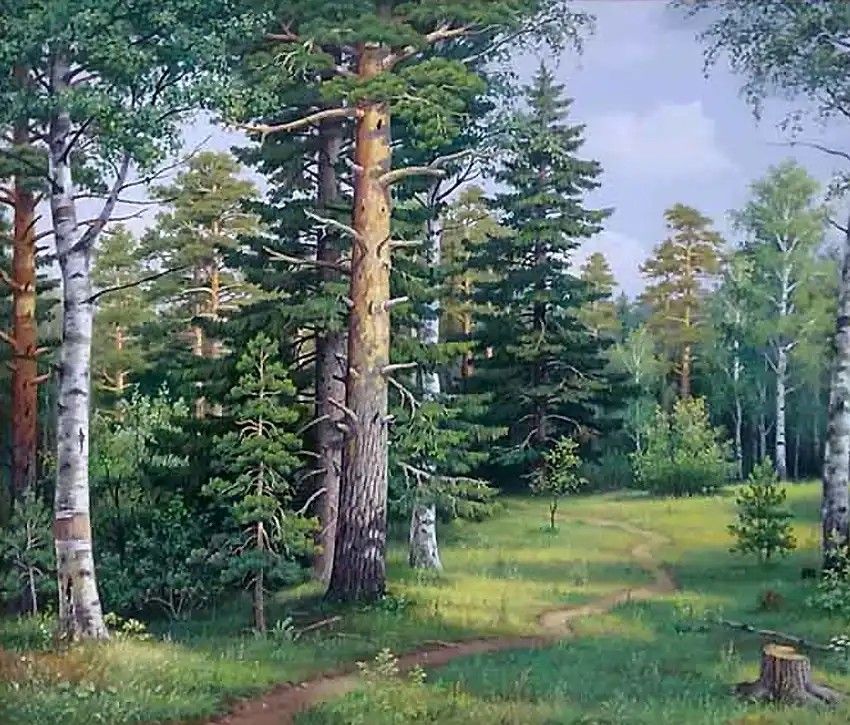 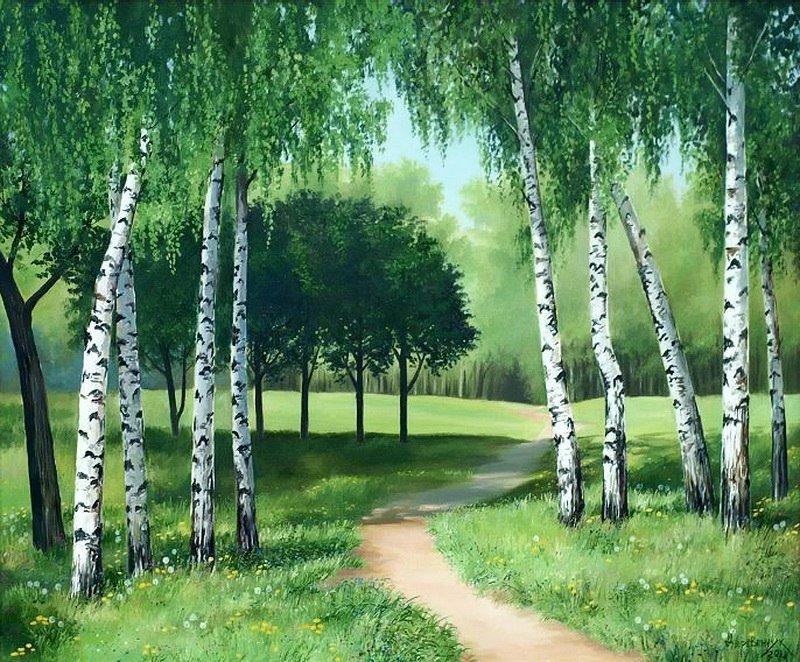 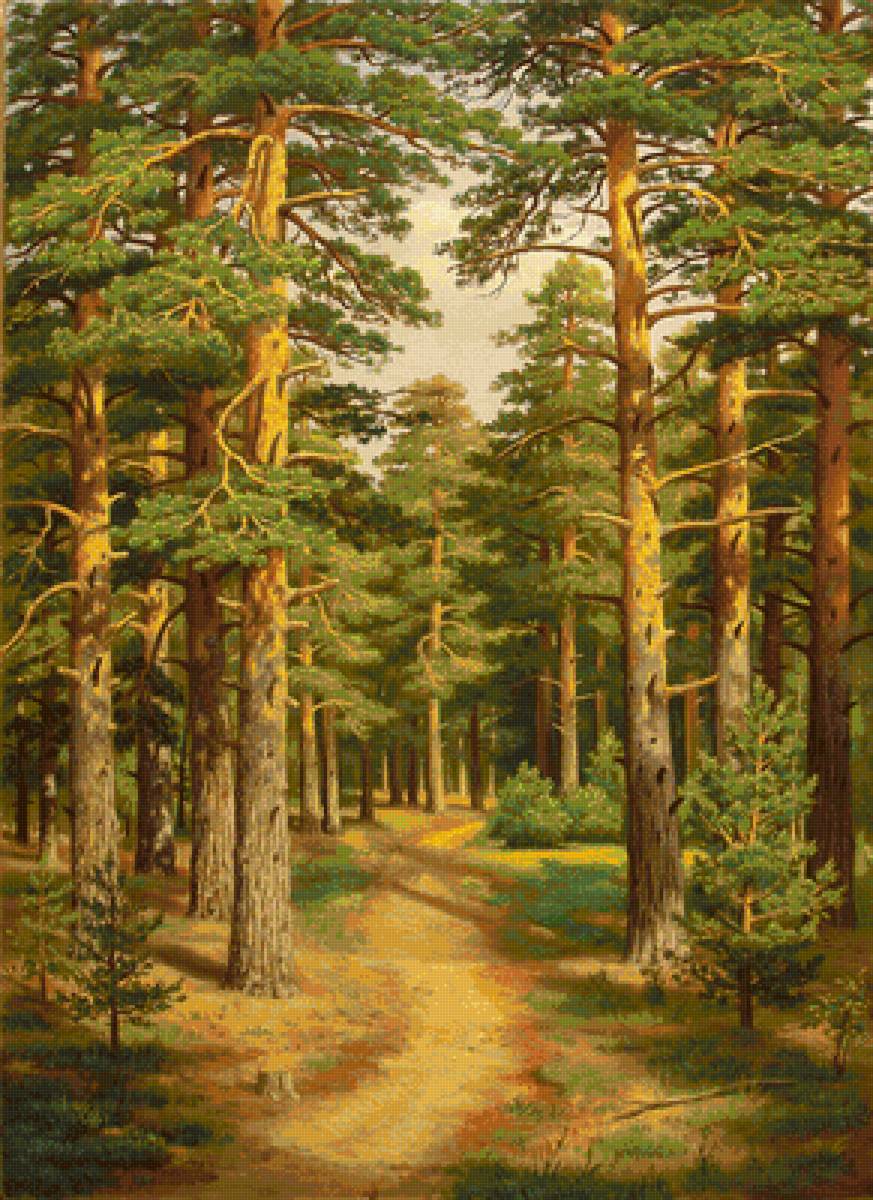 Объясните слова: опушка, поляна, просека, тропинка, чаща.Послушай слова: лес – лесной – лесник  -  лесовик – лесок.В этих словах спряталось слово лес. Такие слова называются родственные слова.Объясните их:Лес – это место, где растет много деревьев.Лесок – это маленький лес.Лесной – это то, что находится в лесу.Лесник – это человек, который охраняет лес.Лесовик – это сказочный герой, который живет в лесу.Прочитайте рассказ детям. Однажды Катя и Дима пошли в лес за шишками, чтобы сделать сказочного лесовика. Они прошли через молодой лиственный лесок и оказались в хвойном лесу. Дети шли по тропинке, собирали сосновые и еловые шишки и не заметили, как забрели в лесную чащу. Ребята стали искать дорогу домой и вышли на поляну к домику лесника. По просеке лесник вывел детей на опушку леса и показал им дорогу домой.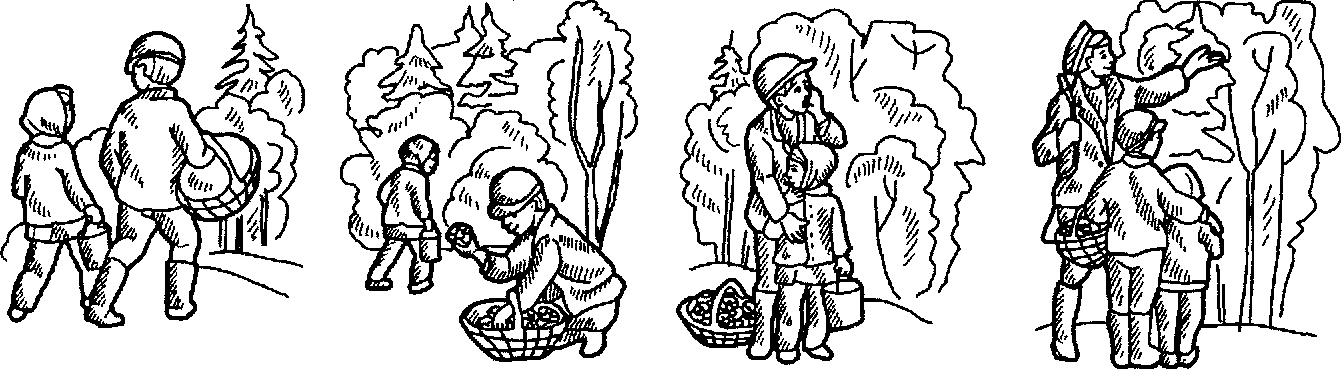 По серии сюжетных картинок предложите ребенку его пересказать.С  уважением, учитель – логопед Моргунова С.А.